Supplementary informationThe impact of genetic and environment on the polar fraction metabolome of commercial  Brassica napus seeds: A Multisite studyBennouna Djawed1, Avice Jean-Christophe2, Rosique Clément1, Svilar Ljubica1,6, Pontet Célia3, Trouverie Jacques2, Fine Frédéric3, Pinochet Xavier3, Fraser Karl4, 5, Martin Jean-Charles1*.Author affiliations : 1Aix Marseille Univ, INSERM, INRA, C2VN, BioMeT, Marseille, France. 2Normandie Univ, UNICAEN, INRA, SFR Normandie Végétal (FED4277), UMR 950 Ecophysiologie Végétale et Agronomie, F-14032 Caen, France3Terres Inovia, Paris, France.4Food Nutrition & Health Team, Food & Bio-Based Products Group, AgResearch Grasslands Research Centre, Palmerston North, New Zealand.5Riddet Institute, Massey University, Palmerston North 4442, New Zealand6CriBioM, Criblage Biologique Marseille, Faculté de Médecine de la Timone, Marseille, France*Corresponding author : C2VN, INRA, INSERM, Aix Marseille Univ, Marseille, France.jean-charles.martin@univ-amu.fr, Phone: +33695910155The supplementary informations provid additional details regarding the geografical locations illustrated by Figure S1. In addition, Figure S-, Figure S3 and Figure S4 illustrate the quality of the analysis. Figure S5 illustrates the Principal component analysis of all the samples according to the 1st and the 2nd component, to the 2nd and 3rd component and to the 7th and 8th component. Figure S6 illustrates the correlation network of the samples metabolom. Figure S7 illustrates the box-plot representing the relative abundance of the impacted molecules. Table S1 summurizes the climate and soil caracteristics. Table S2 summurizes the list of the samples used in this study. 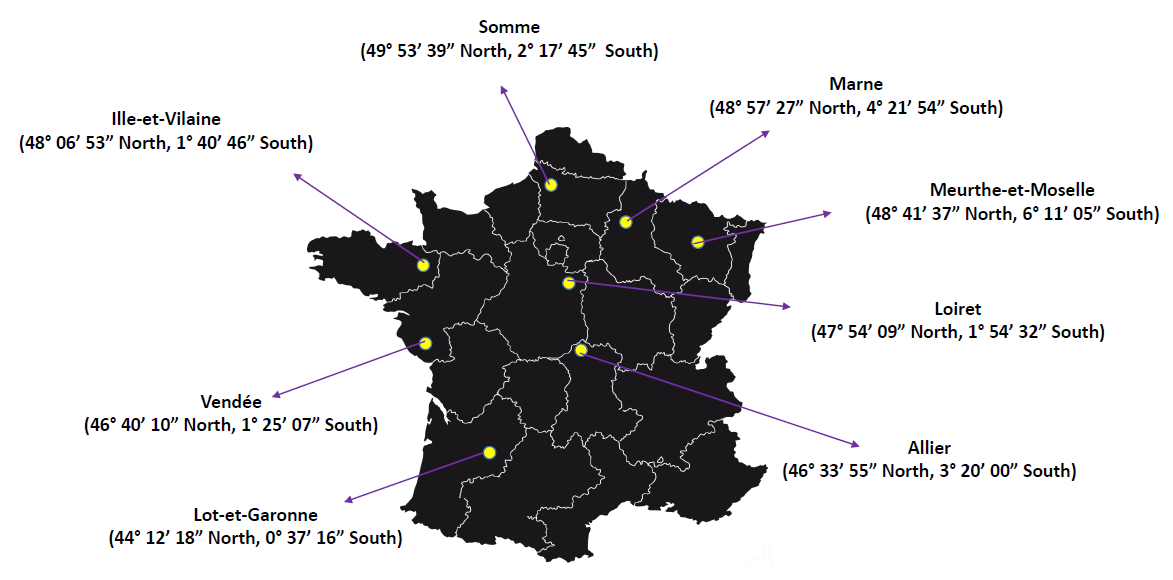 Figure S1. Geographical coordinates of the locations where all the studied varieties were cultivated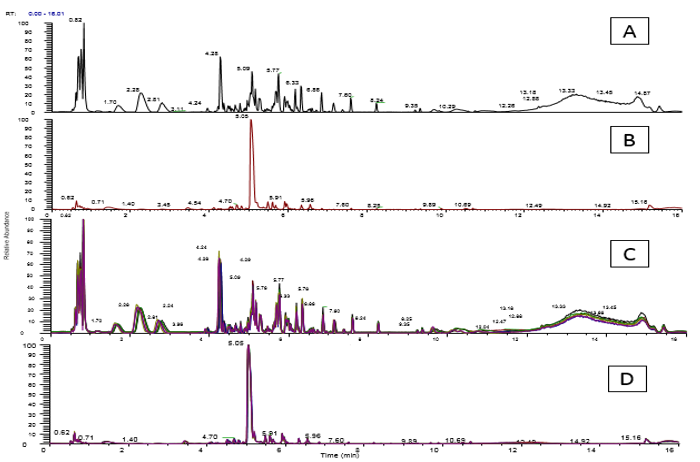 Figure S2. (A). Chromatogram in negative mode. (B). Chromatogram in positive mode. (C) and (D). Overlay of the quality control samples analyzed during the 3 batches in negative and positive mode respectively.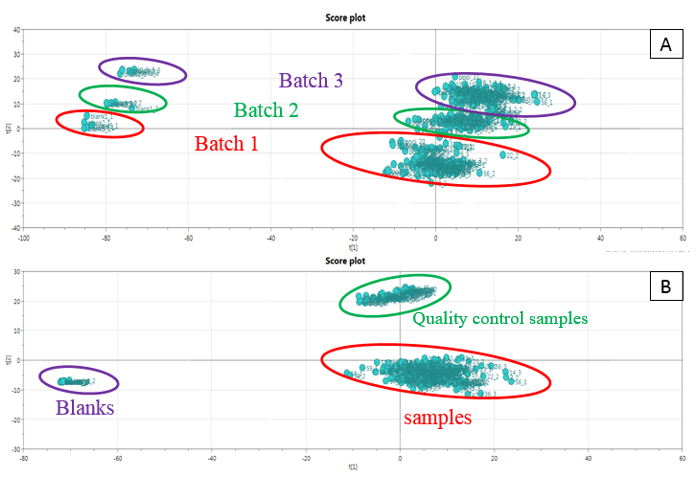 Figure S3. (A). PCA performed on raw data before any filtration. All the samples were analyzed in three batches to avoid blocking the mass spectrometer source. Each batch represents a set of samples that were analyzed by LC-MS on the same analytical system. (B). PCA on filtered data (after removal of blank signals and false chromatographic peaks). 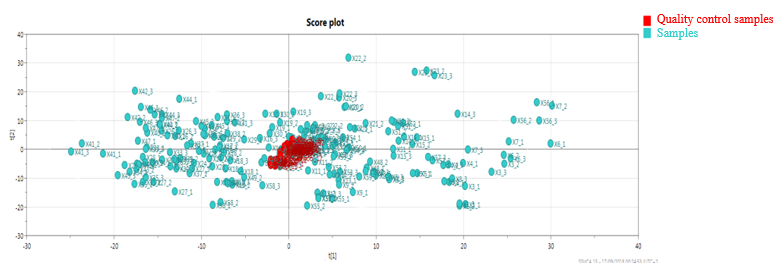 Figure S4. PCA performed on all samples (in triplicates) after application of all filtrations (Normalization and elimination of signals with a coefficient of variation greater than 30%)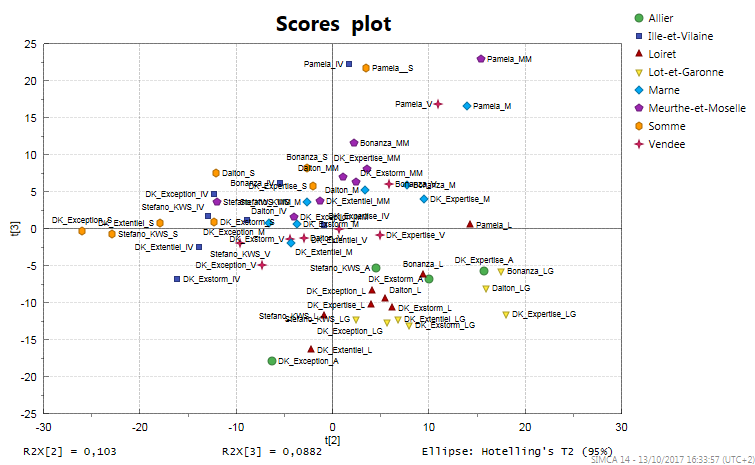 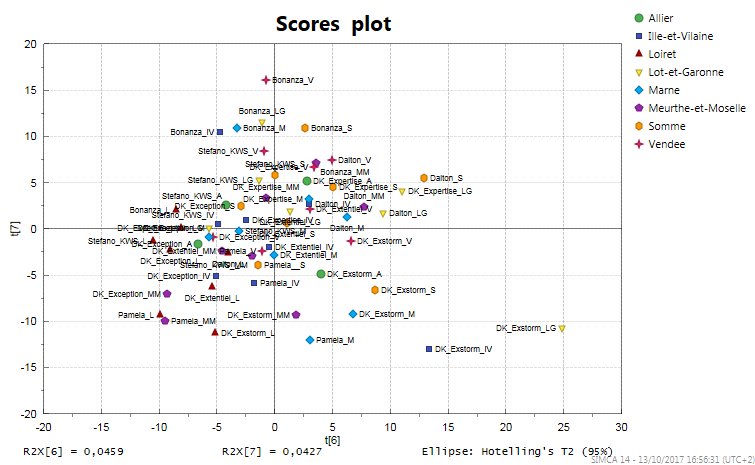 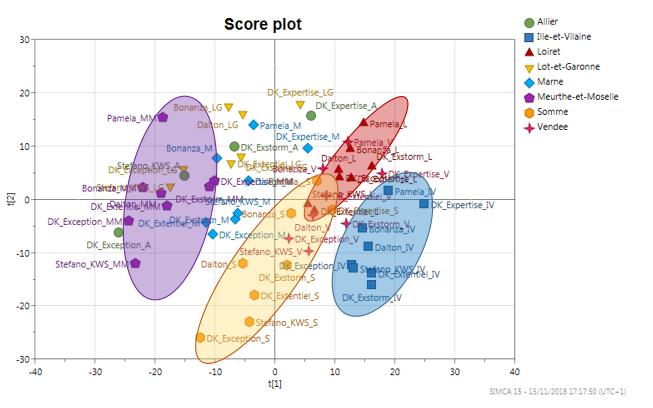 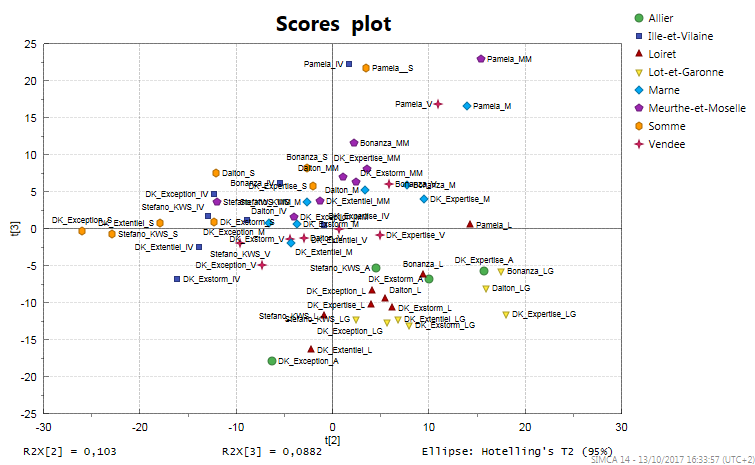 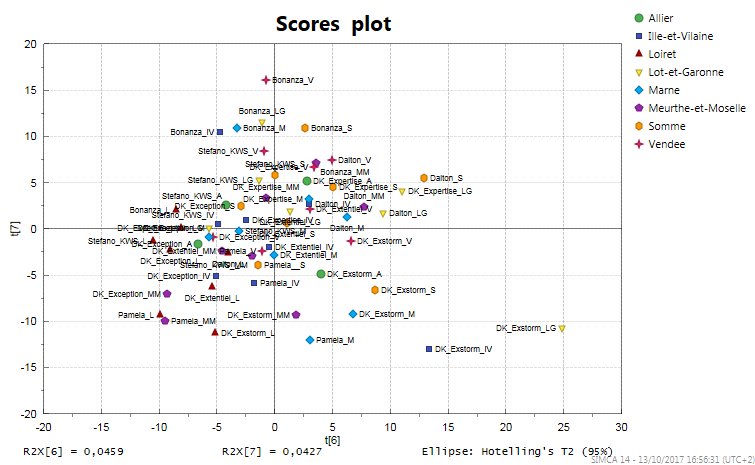 Figure S5. a) Principal component analysis of all the samples according to the 1st and the 2nd components. b) Principal component analysis of all the samples according to the 2nd and the 3rd components. C) Principal component analysis of all the samples according to the 7th and the 8th components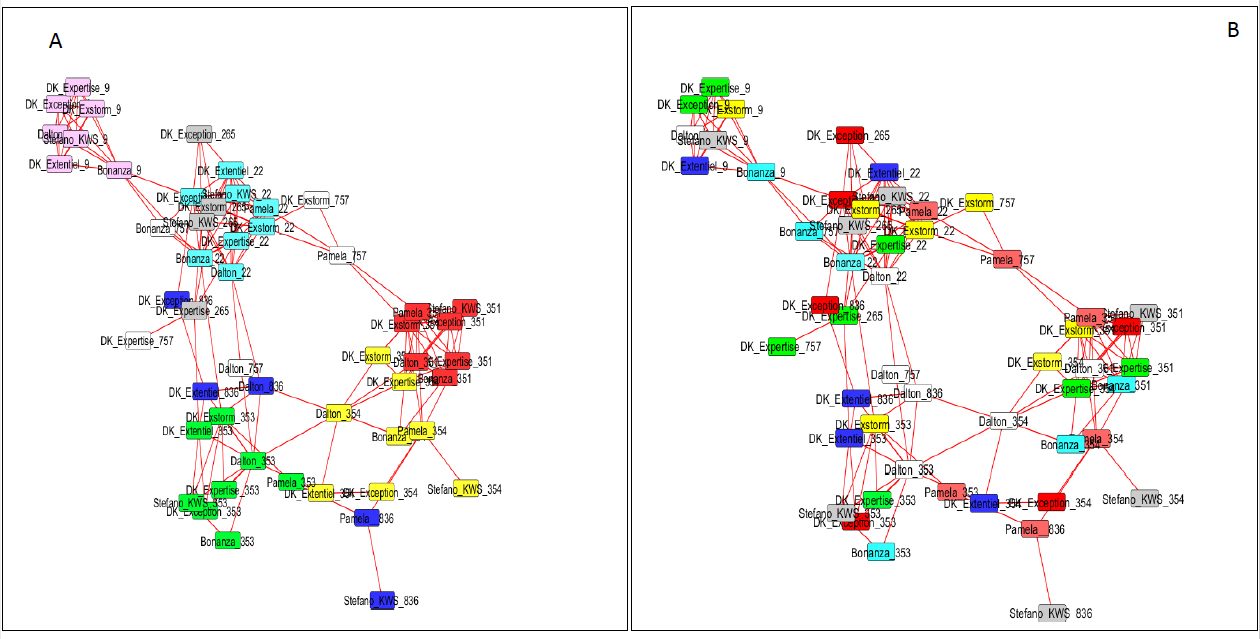 Figure S6. Metabolomes of the analyzed samples display in a partial correlation network. (A) Strong environmental effect, (B) Slight genetic effect. Regions codes are presented according to the code 2 of Table 1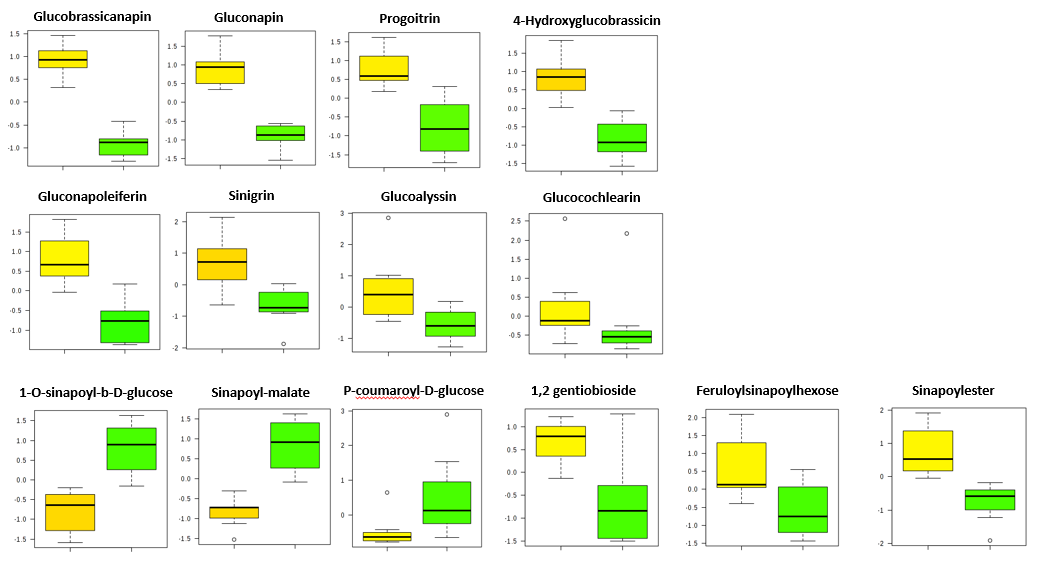 Figure S7. Box-plot representing the relative abundance (normalized concentration values) of the impacted molecules in Loiret (yellow box on the left) and Meurthe-et-Moselle region (green box on the right). Positive infinite numbers are represented as 999999, and negative infinite numbers -999999 Table S1. Geolocalization, soil characteristics and climatic data (observed between flowering and seed harvest stages) corresponding to the eight locations where all the studied genotypes were cultivated (2014 to 2015).Table S2. List of samples of Brassica napus *Codes used in figures S.LocationCodeLatitudeLongitudeSoil characteristicsCumul ofmean daily temperature (°C)Cumul of precipitation (mm)Cumul of daily incident photosynthetically active radiation (MJ.m-2)AllierA46.643.41Loamy sand1484.85170.345128.7Ille-et-VilaineIV48.1-1.8Clay loam1439.9170.146004.2LoiretL48.02.97Flinty loam1396.5138.643215.4Lot-et-GaronneLG44.320.83Clay loam1562.612246107.6MarneM48.854.2Flinty chalk1592.797.649666.6Meurthe-et-MoselleMM48.85.93Calcareous clay1338.9117.340590.5SommeS49.883.01Loam1201.859441896VendéeV46.48-1.1Calcareous clay1552.4188.946755.9VarietiesspecieRegionsCodes 1*Code 2*BonanzaBrassica napusMeurthe-et-MoselleMM22BonanzaBrassica napusLot-et-GaronneLG9BonanzaBrassica napusSommeS836BonanzaBrassica napusVendéeV353BonanzaBrassica napusLoiretL351BonanzaBrassica napusIlle-et-VilaineIV354BonanzaBrassica napusMarneM757DaltonBrassica napusMeurthe-et-MoselleMM22DaltonBrassica napusLot-et-GaronneLG9DaltonBrassica napusSommeS836DaltonBrassica napusVendéeV353DaltonBrassica napusLoiretL351DaltonBrassica napusIlle-et-VilaineIV354DaltonBrassica napusMarneM757DK ExceptionBrassica napusMeurthe-et-MoselleMM22DK ExceptionBrassica napusLot-et-GaronneLG9DK ExceptionBrassica napusSommeS836DK ExceptionBrassica napusVendéeV353DK ExceptionBrassica napusLoiretL351DK ExceptionBrassica napusIlle-et-VilaineIV354DK ExceptionBrassica napusMarneM757DK ExceptionBrassica napusAllierA265DK ExpertiseBrassica napusMeurthe-et-MoselleMM22DK ExpertiseBrassica napusLot-et-GaronneLG9DK ExpertiseBrassica napusSommeS836DK ExpertiseBrassica napusVendéeV353DK ExpertiseBrassica napusLoiretL351DK ExpertiseBrassica napusIlle-et-VilaineIV354DK ExpertiseBrassica napusMarneM757DK ExpertiseBrassica napusAllierA265DK ExstormBrassica napusMeurthe-et-MoselleMM22DK ExstormBrassica napusLot-et-GaronneLG9DK ExstormBrassica napusSommeS836DK ExstormBrassica napusVendéeV353DK ExstormBrassica napusLoiretL351DK ExstormBrassica napusIlle-et-VilaineIV354DK ExstormBrassica napusMarneM757DK ExstormBrassica napusAllierA265DK ExtentielBrassica napusMeurthe-et-MoselleMM22DK ExtentielBrassica napusLot-et-GaronneLG9DK ExtentielBrassica napusSommeS836DK ExtentielBrassica napusVendéeV353DK ExtentielBrassica napusLoiretL351DK ExtentielBrassica napusIlle-et-VilaineIV354DK ExtentielBrassica napusMarneM757PamelaBrassica napusMeurthe-et-MoselleMM22PamelaBrassica napusSommeS836PamelaBrassica napusVendéeV353PamelaBrassica napusLoiretL351PamelaBrassica napusIlle-et-VilaineIV354PamelaBrassica napusMarneM757Stefano KWSBrassica napusMeurthe-et-MoselleMM22Stefano KWSBrassica napusLot-et-GaronneLG9Stefano KWSBrassica napusSommeS836Stefano KWSBrassica napusVendéeV353Stefano KWSBrassica napusLoiretL351Stefano KWSBrassica napusIlle-et-VilaineIV354Stefano KWSBrassica napusMarneM757Stefano KWSBrassica napusAllierA265